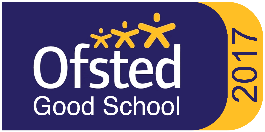     Nine Acres Community Primary School‘’Striving for Excellence’SPORTS ENRICHMENT OFFICER Grade 5 (£18680-£19520 FTE)26.25 hours per week term time only11.45 – 5.00 p.m.andSPORTS ENRICHMENT ASSISTANT Grade 3(£17081-£17495 FTE)26.25 hours per week term time only11.45 – 5.00 p.m.Fixed for one year - SEPT 2018Nine Acres is a ‘GOOD’ School with an ‘OUTSTANDING’ EYFS provision–September 2017Nine Acres Primary School is looking to appoint two members to the Sports Team. Both should be passionate and committed professionals who love a range of sports. We are looking for two team players who will do what it takes to ensure that every child finds an enjoyment in sports and a sense that they can achieve.  In addition, they should ensure that natural talent is spotted and make pathways for those children to access further enrichment. You will be responsible for leading high quality PE sessions for all Key Stages, working closely with the teaching team as well as leading sports teams for competitions and fixtures. It is vital that both the Officer and Assistant have excellent communication skills both within their department and with the whole school community.  The Enrichment Officer should hold several Level 1 Coach Award (s) from the National Governing Body of different sports and be experienced in writing risk assessments, although support for training will be offered. Visits to the school are encouraged and most welcome; tours available with Mrs Dyer, Headteacher, between 16th -  23rd July. Please register your attendance via the email address below.Our school is committed to safeguarding and promoting the welfare of children and young people and expect all staff and volunteers to share in this commitment.For further information please email, or visit our School’s website to download an application pack. : www.nineacrespri.iow.sch.uk01983 522984.   Email: recruitment@nineacrespri.iow.sch.ukClosing date: noon 30th July 2018                                                                                        Interviews: w/c 13th August 2018 01983 522984                                                                                                                                                South View, Newport PO30 1QP